A.Answer the following questions.1) Sue likes going on _______ . 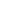  a) pub crawls
 b) road trips
 c) shopping sprees
2) Ben says he likes _______ .  a) just soccer
 b) many sports
 c) women like Beth
3) Beth probably ________ .  a) goes to clubs often
 b) has a secret boyfriend
 c) does not go out much
4) Matthew would be a good match for _______ .  a) Sue
 b) Beth
 c) Mary
5) What two people are very similar in their preferences?  a) Sue and Beth
 b) Mary and Beth
 c) Sue and Mary
6) How would you describe Sue and Carlos?  a) Bad match
 b) Close match
 c) Perfect match7)Who would you call ? Why ?ScriptListen to six people describe the type of person they would like to date.Sue,
Hi, my name is Sue. First of all, what I'm not looking for is a guy who justs wants to got to restaurants and watch movies and all that stuff. I find it really boring. What I'm really looking for is a guy that I can go out on adventures with. I love camping and being outdoors Just getting in my SUV and driving across the country, so if you're the kind of guy who likes that, I think you should give me a call.Ben
Hi, this is Ben. I'm looking for a girl who's really into sports.I'm a big fan of soccer, and I really enjoy going to watch soccer and even to play soccer. That's my favorite game, so I'm looking for a girl who would do all over kinds of sports as well, of course, and also to follow me to the stadium to watch this big games. I really like the big games' atmosphere.Beth
Hi, my name is Beth, and I am looking for a guy that is very loyal to me, and I have to say that I hate guys that just go clubbing with his friends, and just leave their girlfriends at home and come home at night, do whatever they want to do. I just want a guy that comes home to me and spends a whole day with me inside the house maybe looking through the stamp collections I have.Matthew
Hi, girls, my name is Matthew, and my favorite thing to do is collecting coins. I don't want a girl who's athletic or a girl that's really pretty. I just want a girl that can spend immense amount of time on the internet with me looking for the most rare coins in the world, and if I can find a girl that would actually take her time to do that type of thing with me, I would be so happy.Mary
Hello, this is Mary. I am looking for a guy who is active, and as I love outdoor activities like during the summer I love scuba diving, surfing, and usually I love to do the hiking, and I need a guy who can help me to do and to support to do those kind of activities.Carlos
Hello, my name is Carlos, and I'm looking for someone that I can go to restaurants with, and maybe go dancing and go watch a movie. I'm your average kind of guy, your next door neighbor and I'm a pretty average person, so I just want someone who's down-to-earth that I can take for a nice dinner, candle-lights, and read a book with, talk about everything pretty much. And I love to travel so, definitely someone who's up for a little adventure.Answers :1.b ; 2.b ; 3c ; 4b ;5a, 6b